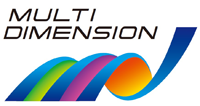 令和　　年　　月　　日東北大学リーディング大学院マルチディメンジョン物質理工学リーダー養成プログラムプログラムコーディネーター　殿研究科：　　　　　　　専攻：　　　　　　　　　　　　　	氏　名：　　　　　　　　　　　　　　　　	　　　　	指導教員　　　	職・氏名 　　　　　　　　　	 　　　　　㊞　《オーバービュー申請届》私は、マルチディメンジョン物質理工学リーダー養成プログラム授業科目としてオーバービューを提出したいので、下記のとおり申請いたします。記1．オーバービュータイトル　　　   　　　　　　　　　　　　　　　　　　　　　　　　　　　　　2．オーバービュー種別　　　ＯＶ１  　ＯＶ２3．主査教員　　　   　　　　　　　　　副査教員　　　   　　　　　　　　  　　　　　　　　　4．提出時期　　　　　　　　令和　　年　　5月　　　　　　令和　　年　　11月　　5．概要（100字程度）6．備考（任意）プログラムID番号学籍番号